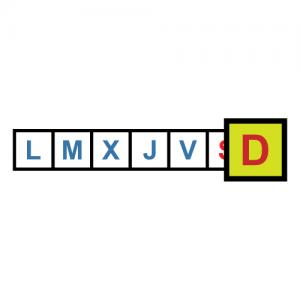 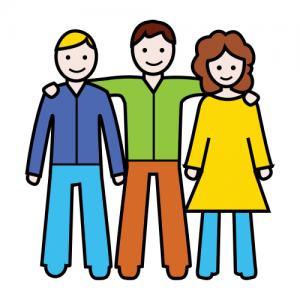 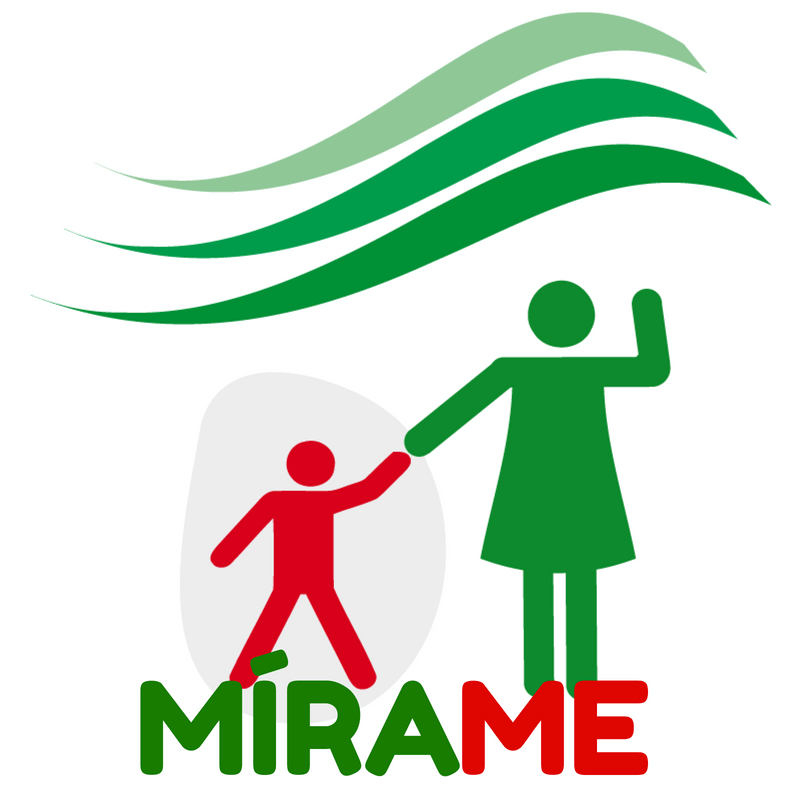 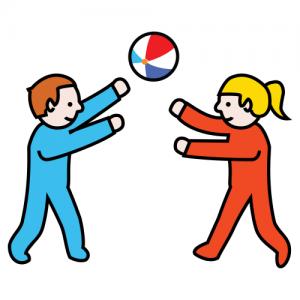 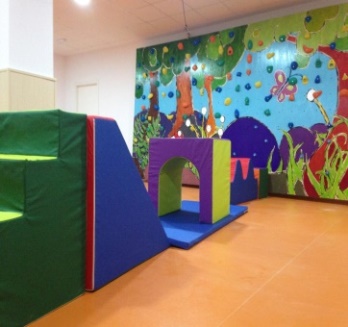 EL DOMINGO  IREMOS CON LOS AMIGOS  DE MIRAME   A JUEGAR   AL CENTRO VOLAR SIN ALAS.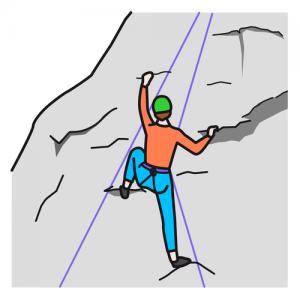 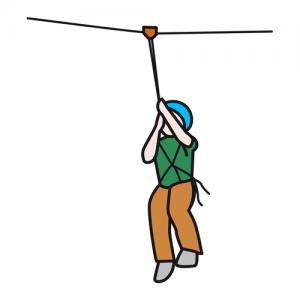 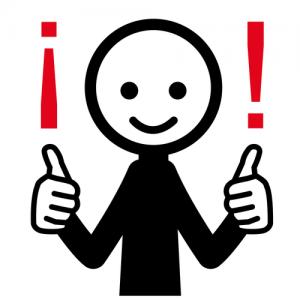 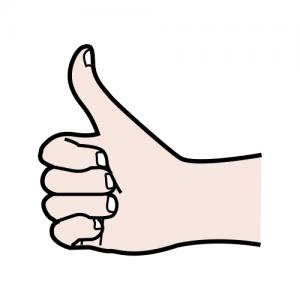 ALLI ESCALAREMOS, NOS TIRAREMOS POR LA TIROLINA Y MUCHOS MAS JUEGOS, LO PASAREMOS GENIAL.